Madame, Monsieur,					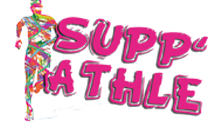 Veuillez s’il vous plaît, compléterla fiche de réservation jointenoter sur le document les numéros d’emplacement que vous voulez réserverphotocopier votre carte d’identité RECTO VERSOJoindre un chèque correspondant à votre demande 4 € x ……..emplacements de 2m50 = …………….Retourner l’ensemble à :SUPP ATHLE BILLY MONTIGNYESPACE CELINE PACZKOWSKISTADE PAUL GUERRE RUE DE LA CONVENTION62420 BILLY MONTIGNYVotre réservation vous sera retournée par mail.Vous remerciantLucie FAIDHERBE